                                                                                      15.07.2021           259-01-03-209          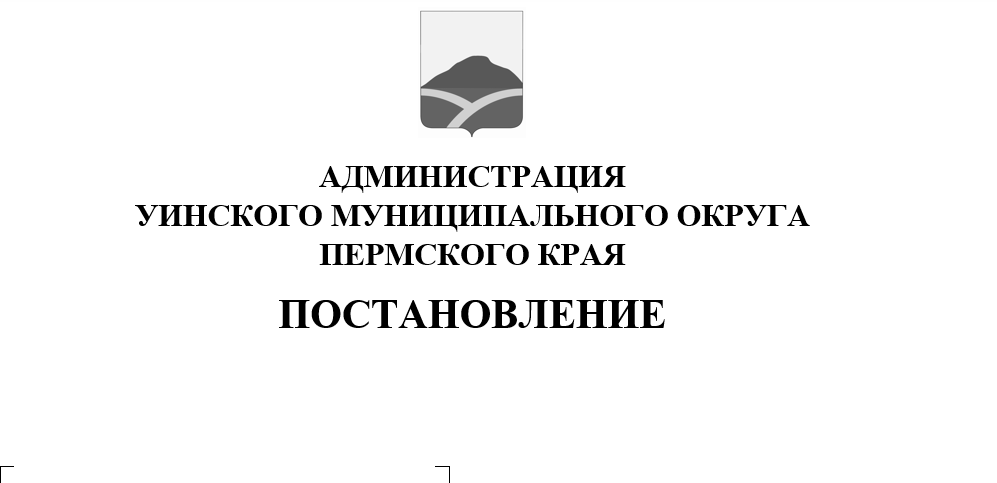 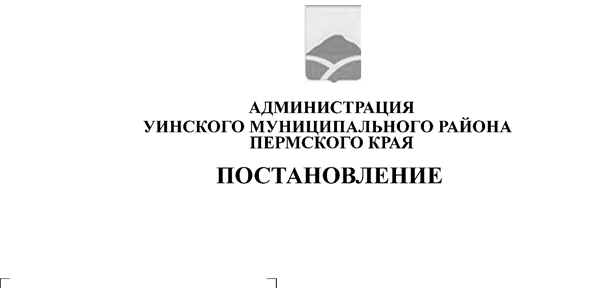            В соответствии с ч.1 ст. 26.1 Федерального закона от 6 октября 2003 года № 131-ФЗ «Об общих принципах организации местного самоуправления в Российской Федерации», Решением Думы Уинского муниципального округа Пермского края от 30.06.2021 года № 233 «Об утверждении Порядка определения части территории Уинского муниципального округа, на которой могут реализовываться инициативные проекты», администрация Уинского муниципального округа Пермского краяПОСТАНОВЛЯЕТ:1. Определить часть территории Уинского муниципального округа Пермского края для реализации инициативного проекта «Устройство стелы и постамента памятника «Памяти павшим землякам» в с.Верхний Сып и обустройство территории», поступившего от инициативной группы - в границах села  Верхний Сып, находящегося на севере Уинского района, на берегу реки Сып.2. Настоящее постановление вступает в силу со дня его официального обнародования и подлежит размещению на официальном сайте администрации Уинского муниципального округа Пермского края в сети «Интернет».3. Контроль за исполнением постановления оставляю за собой.Глава муниципального округа – глава администрации Уинскогомуниципального округа                                                                       А.Н. Зелёнкин